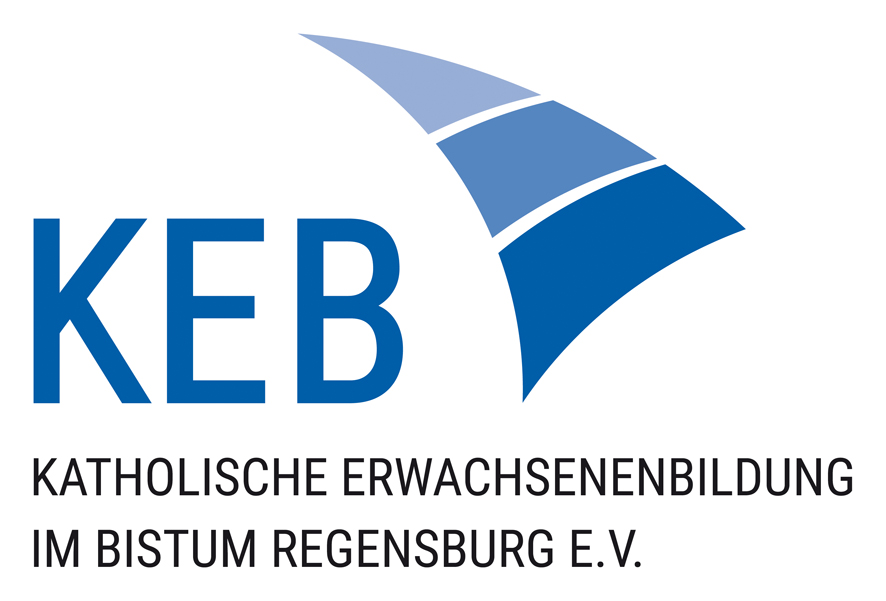 																				            (Stand: 03/2024)TEILNAHMELISTETEILNAHMELISTETEILNAHMELISTETEILNAHMELISTETEILNAHMELISTETEILNAHMELISTEGesprächskreis in:Gesprächskreis in:Zeitraum:vonbisbis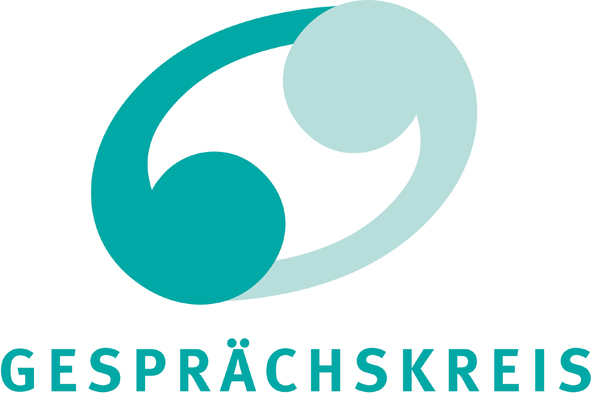 Ort:Leiterin:Pfarrei:Nr.Name, VornameStraße, PLZ, WohnortTelefonMailadresse